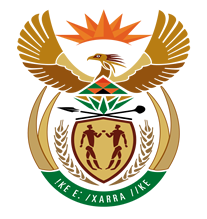 NATIONAL ASSEMBLYQUESTION FOR WRITTEN REPLYQUESTION NUMBER: 958 [NO1086E]DATE OF PUBLICATION: 5 MAY 2017958.	Mr R A Lees (DA) to ask the Minister of Finance:(1)	With reference to his reply to question 547 on 18 April 2017, has the SA Revenue Service (SARS) launched an investigation to determine possible liability of the President, Mr Jacob G Zuma, for tax on fringe benefits accrued to him as a result of the state-funded improvements to his Nkandla homestead; if not, why not; if so, (a) on what date was the investigation opened, (b) what are the details of the investigation to date, (c) has the (i) State as the employer of the President and (ii) President co-operated with the investigation and (d) what are the details of the SARS official(s) leading the investigation;(2)	Whether the investigation has been completed; if not, by what date will it be completed; if so, on what date was it completed?	NW1086EREPLY:Chapter 6 of the Tax Administration Act No. 28 of 2011 protects the confidentiality of all taxpayers and as such I am unable to provide any details of the Presidents’ tax affairs.  